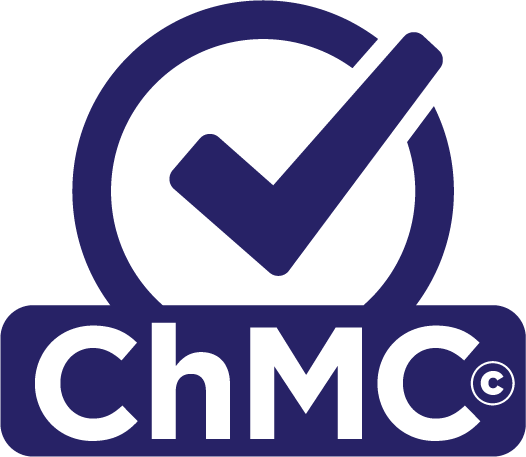 Chartered ManagementConsultant Application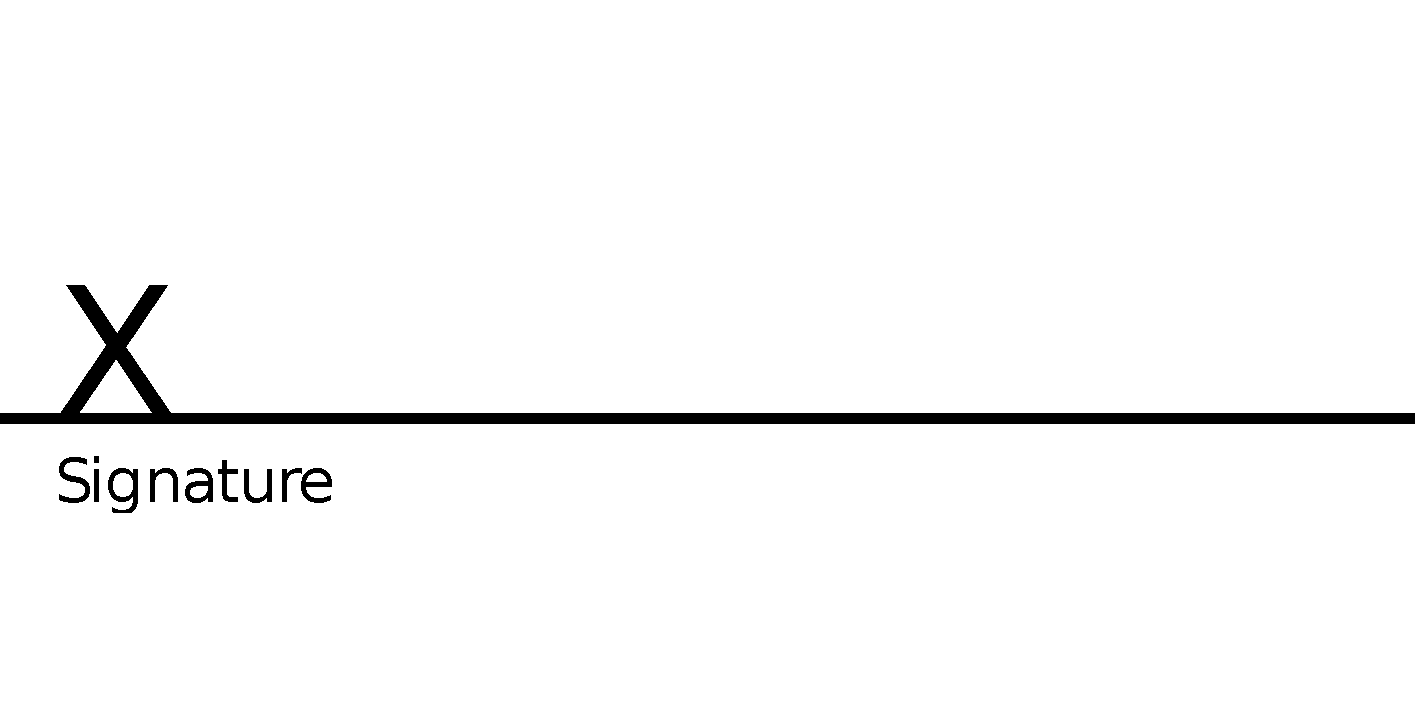 I confirm that my application is complete, that each section adheres to the word count limitations, and all statements made by me in this submission form are true and correctPART 1: Your case for being CharteredPART 2: Your impact as a Management Consultant PART 3: Your continuing personal and professional developmentPART 4: Your commitment to upholding ethical standardsDemonstrate how you ensure ethical practices are upheld and give an example of how you contribute to your organisations or clients ethical position. Focus on evidencing the Chartered level criteria highlighted for this section. 
You can refer to the ChMC Framework for further guidance.You have a maximum of 250 words for this section.  PART 5: Sponsor StatementThis section should be completed by your Sponsor, who will confirm you are operating at the level of a Chartered Management Consultant and demonstrate the required competencies. Your Sponsor can be your manager, a client or another stakeholder that knows you well and can clearly demonstrate why you should become a ChMC. We have provided a guide for you to download and share with your Sponsor, along with your completed submission.Your Sponsor has a maximum of 500 words for this section. 	Your Sponsor needs to provide:Who they are, their role, level of seniority and how they know youA summary of why they support your application to become a ChMCA summary of recent consultancy assignment, including your role, impact and achievements Applicant Contact Information Applicant Contact Information Applicant Contact Information Applicant Contact Information Name:Please call me: Job title: Employer Name: Contact email address: Contact Phone number: Sponsor Contact Information Sponsor Contact Information Sponsor Contact Information Sponsor Contact Information Sponsor name:Sponsor job title: Sponsor email address: Sponsor telephone number: Eligibility Route to ChMC Status:Eligibility Route to ChMC Status:Eligibility Route to ChMC Status:Eligibility Route to ChMC Status:Experienced ProfessionalPlease check this box to confirm that you have the minimum required 7 years’ of experience operating as a management consultant.Please check this box to confirm that you have the minimum required 7 years’ of experience operating as a management consultant.Please check this box to confirm that you operate in a professional and ethical manner which supports the 
CMI Code of Conduct and Practice and that you are committed to completing annual CPD and maintaining records in support of this.Please check this box to confirm you are happy to share your information with CMI for the purposes of undertaking the Assessment, and to confirm you have read and understood how this data will be held and processed by CMI.Describe your current role, responsibilities and achievements. Make your case for why you should be awarded ChMC status. Focus on evidencing the Chartered level criteria highlighted for this section. You can refer to the ChMC Framework for further guidance.Use the following headings for this section:Your current role, level of authority/responsibility and key outputs A summary of your career journey to dateYour case for becoming a ChMCYou have a maximum of 750 words for this section.Describe TWO (2) showcase examples of your work as a Management Consultant. Focus on evidencing the Chartered level criteria highlighted for each example. You can refer to the ChMC Framework for further guidance.For each example, please use the following headings:A description of the project, including your role, client expectations/requirements and timescales Key outputs/achievements and the impact on your client and its people The impact on you and your practice and/or your teamYou have a maximum of 1250 words for this section.
Demonstrate why continuing personal and professional development is important to you, your role and/or organisation and profession. Focus on evidencing the Chartered level criteria highlighted for this section. You can refer to the ChMC Framework for further guidance.Use the following headings for this section:A summary of how you take responsibility for personal and professional development and
give back to the professionWhat have you developed over the past twelve months and whyWhat do you want to develop further and whyWhat actions you plan on takingWhat impact this will have 
You have a maximum of 500 words for this section. Chartered criteria: Demonstrates how organisational governance, ethical practices and principles of corporate and social responsibility are upheld, whilst sustaining or enhancing a client's ethical position. Demonstrates the interests of all stakeholders are addressed in a balanced manner, ensuring a positive environmental impact. Demonstrates how sustainable business relationships are developed based on mutual confidence, trust and respect. Demonstrates how colleagues are supported and performance or behaviour issues are addressed fairly. Demonstrates leading activities to develop organisational diversity and inclusion.